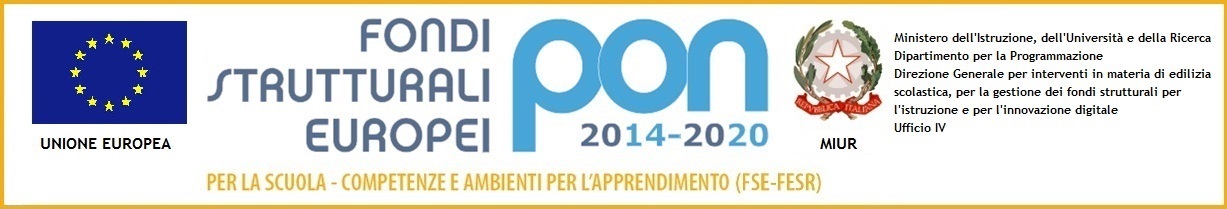 ISTITUTO COMPRENSIVO “VIRGILIO”VIA VIRGILIO, 7 -  53040, ACQUAVIVA DI MONTEPULCIANO (SIENA)Codice meccanografico: SIIC82000A – Codice Fiscale 90023330526         
Sito web: www.icvirgiliomontepulciano.edu.itALLEGATO 2TRATTAMENTO DEI DATI PERSONALI Informativa ai sensi dell’art.13 del D.lgs.196/2003AUTORIZZAZIONE ACCESSO SPORTELLO DI ASCOLTO PSICOLOGICO (SCUOLA SECONDARIA DI I GRADO)Al Dirigente Scolastico Istituto Comprensivo “VIRGILIO”Noi sottoscritti________________________________________ e ________________________________________padre  madre  tutore dell’alunno/a _______________________________________________________________________ della scuola ___________________________ della classe _________ sez. __________ recapiti telefonici__________________________________, ai sensi del D. Lgs 196/03 sulla riservatezza dei dati personali ESPRIMONO il proprio consenso al trattamento dei dati personali sensibili di mio/a figlio/a.  AUTORIZZIAMO NON AUTORIZZIAMO per l’anno scolastico 2020-2021 nostro/a figlio/a, nel caso lo desideri, a poter usufruire del servizio di counseling psicologico messo in atto dall’Istituto Comprensivo “VIRGILIO”.Data __________Firma di entrambe i genitori o di chi ne fa le veci__________________________________________________________________________